Publicado en Barcelona el 27/06/2024 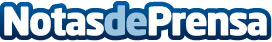 Todo listo para una nueva y exitosa edición de 'Prescripción S. XXI', en la que tomarán parte un centenar de empresas de la construcciónMañana viernes, la sede de ESIC de Barcelona acogerá diferentes debates en torno las últimas novedades y normativas del sector. Las voces expertas de Antonio Domínguez, Koldo Monreal, Conor Neill, Ángel García Caballero, Luca Dell’Oro, Albert Grau, Eloi Tarrés o Sergi Gargallo serán las encargadas de moderar el eventoDatos de contacto:Alberto GómezConsultor senior627936113Nota de prensa publicada en: https://www.notasdeprensa.es/todo-listo-para-una-nueva-y-exitosa-edicion-de Categorias: Nacional Cataluña Construcción y Materiales Actualidad Empresarial http://www.notasdeprensa.es